Об утверждении отчета об исполнении бюджета Акчикасинского сельского поселения Красночетайского района Чувашской Республики за 9 месяцев 2022 годаВ соответствии со ст. 264.2 Бюджетного Кодекса Российской Федерации, Уставом Акчикасинского сельского поселения, Положением о регулировании бюджетных правоотношений в Акчикасинском сельском поселении Красночетайского района Чувашской Республики, утвержденного Решением Собрания депутатов Акчикасинского сельского поселения 24.07.2014г. №1, администрация Акчикасинского сельского поселения постановляет:Утвердить отчет «Об исполнении бюджета Акчикасинского сельского поселения Красночетайского района Чувашской Республики за 9 месяцев 2022 года» (приложения №№1-6).Разместить отчет об исполнении бюджета поселения за 9 месяцев 2022 года на сайте администрации Акчикасинского сельского поселения.Настоящее постановление вступает в силу после его опубликования в информационном издании «Вестник Акчикасинского сельского поселения».Контроль за исполнением настоящего постановления оставляю за собой.Глава администрации Акчикасинского сельского поселения				С.Н.РомановПриложение №1 к постановлениюадминистрации Акчикасинского сельского поселения Красночетайского района Чувашской Республики от 12.10.2022 г. № 40Приложение №2  к постановлениюадминистрации Акчикасинского сельского поселения Красночетайского района Чувашской Республики от 12.10.2022 г. № 40Приложение №3  к постановлениюадминистрации Акчикасинского сельского поселения Красночетайского района Чувашской Республики от 12.10.2022 г. № 40Приложение №4  к постановлениюадминистрации Акчикасинского сельского поселения Красночетайского района Чувашской Республики от 12.10.2022 г. № 40Приложение №5  к постановлениюадминистрации Акчикасинского сельского поселения Красночетайского района Чувашской Республики от 12.10.2022 г. № 40Приложение №6  к постановлениюадминистрации Акчикасинского сельского поселения Красночетайского района Чувашской Республики от 12.10.2022 г. № 40ЧĂВАШ РЕСПУБЛИКИХĔРЛĔ ЧУТАЙ  РАЙОНĔ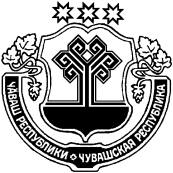 ЧУВАШСКАЯ РЕСПУБЛИКА КРАСНОЧЕТАЙСКИЙ  РАЙОНАКЧИКАССИ ЯЛ ПОСЕЛЕНИЙĚН АДМИНИСТРАЦИЙĔЙЫШĂНУ_12.10.2022 40№ Акчикасси ялĕАДМИНИСТРАЦИЯАКЧИКАСИНСКОГО СЕЛЬСКОГОПОСЕЛЕНИЯПОСТАНОВЛЕНИЕ12.10.2022_№_40_деревня АкчикасыИсполнение бюджета Акчикасинского поселения за 9 месяцев 2022 годаИсполнение бюджета Акчикасинского поселения за 9 месяцев 2022 годаИсполнение бюджета Акчикасинского поселения за 9 месяцев 2022 годаИсполнение бюджета Акчикасинского поселения за 9 месяцев 2022 годаКоды бюджетной классификации РФНаименование доходовПлан на 2022 годИсполн.за 9 месяцев 2022 года% плануНалоговые доходы1 150 380,00565 680,8249,2000 101 00000 00 0000 000Налоги на прибыль, доходы,53 000,0029 971,9656,6из них:000 101 02010 01 0000 110Налог на доходы физических лиц  53 000,0029 971,9656,6000 103 02000 00 0000 000Акцизы578 880,00497 967,9786,0000 105 00000 00 0000 000Налоги на совокупный доход,324,00из них:000 105 03010 01 0000 110Единый сельскохозяйственный налог324,00000 106 00000 00 0000 000Налоги на имущество,514 000,0036 616,897,1из них:000 106 01030 10 0000 110Налог на имущество физ. лиц105 000,004 831,384,6000 106 06033 10 0000 110Земельный налог с организаций9 000,007 052,0878,4000 106 06043 10 0000 110Земельный налог с физических лиц400 000,0024 733,436,2000 108 04020 01 1000 110Госпошлина за совершение нотариальных действий4 500,00800,0017,8Неналоговые доходы1 853 050,382 242 698,31121,0000 111 00000 00 0000 000Доходы от использования имущества, находящегося в муниципальной собственности328 441,00190 024,8357,9000 111 05025 10 0000 120 Доходы, получаемые в виде арендной платы, а также средства от продажи права на заключение договоров аренды за земли, находящиеся в собственности сельских поселений 320 000,00190 024,8359,4000 111 05035 10 0000 120Доходы от сдачи в аренду имущества, находящегося в оперативном управлении органов управления сельских поселений и созданных ими учреждений 8 441,00000 113 02065 10 0000 130Прочие доходы от компенсации затрат бюджетов сельских поселений31 000,003 018,489,7000 117 15030 10 0000 150Инициативные платежи, зачисляемые в бюджеты сельских поселений1 493 609,382 049 655,00137,2Итого налоговых и неналоговых доходов3 003 430,382 808 379,1393,5 000 202 15001 10 0000 150Дотации бюджетам сельских поселений на выравнивание бюджетной обеспеченности2 464 100,001 848 078,0075,0000 202 20216 10 0000 150Субсидии на осуществление дорожной деятельности704 550,00000 202 29999 10 0000 150Прочие субсидии бюджетам сельских поселений6 896 027,60299 046,004,3000 202 35118 10 0000 150Субвенции бюджетам сельских поселений на осуществление первичного воинского учета на территориях, где отсутствуют военные комиссариаты99 852,0079 900,0080,0000 202 49999 10 0000 150Прочие межбюджетные трансферты, передаваемые бюджетам  сельских поселений91 165,0091 165,00100,0000 219 60010 10 0000 150Возврат прочих остатков субсидий, субвенций и иных межбюджетных трансфертов, имеющих целевое назначение, прошлых лет из бюджетов сельских поселений-593,08-593,08100,0Безвозмездные поступления10 255 101,522 317 595,9222,6Итого:13 258 531,905 125 975,0538,7РасходыРасходыРасходыРасходыРасходыКоды бюджетной классификации Наименование расходовПлан на год Факт исполнение % к плану. 0100Общегосударственные вопросы 1 694 965,00774 162,9745,670104Функционирование местных администраций 1 692 965,00774 162,9745,730111Резервные фонды 2 000,000200Национальная оборона 99 852,0062 241,4762,330203Мобилизационная и вневойсковая подготовка 99 852,0062 241,4762,330300Национальная безопасность и правоохранительная деятельность 1 000,000314 Другие вопросы в области национальной безопасности и правоохранительной деятельности1 000,000400Национальная экономика 2 196 810,37525 003,8423,900401  Общеэкономические вопросы5 000,000405Сельское хозяйство и рыболовство80 300,000409Дорожное хозяйство2 015 310,37445 003,8422,080412Другие вопросы в области национальной экономики96 200,0080 000,0083,160500Жилищно-коммунальное хозяйство8 895 292,14229 097,662,580502Коммунальное хозяйство7 942 490,980503Благоустройство952 801,16229 097,6624,040800Культура и кинематография 1 310 716,44647 920,9349,430801Культура 1 310 716,44647 920,9349,431100Физическая культура и спорт20 000,001101Физическая культура20 000,00ВСЕГО14 218 635,952 238 426,8715,743.Источники финансированияНаименование показателяКод источника финансирования по КИВФ,КИВнФУтвержденоИсполнено1234Источники финансирования дефицита бюджетов - всегох960 104,05-2 887 548,18  Изменение остатков средств на счетах по учету средств бюджетов 000 0105000000 0000 000960 104,05-2 887 548,18  Увеличение остатков средств бюджетов 000 0105000000 0000 500-13 258 531,90-5 131 087,56  Увеличение прочих остатков средств бюджетов 000 0105020000 0000 500-13 258 531,90-5 131 087,56  Увеличение прочих остатков денежных средств бюджетов 000 0105020100 0000 510-13 258 531,90-5 131 087,56  Увеличение прочих остатков денежных средств  бюджетов муниципальных районов 000 0105020100 0000 510-13 258 531,90-5 131 087,56  Уменьшение остатков средств бюджетов 000 0105000000 0000 60014 218 635,952 243 539,38  Уменьшение прочих остатков средств бюджетов 000 0105020000 0000 60014 218 635,952 243 539,38 Уменьшение прочих остатков денежных средств бюджетов 000 0105020100 0000 61014 218 635,952 243 539,38 Уменьшение прочих остатков денежных средств бюджетов муниципальных районов 000 0105020105 0000 61014 218 635,952 243 539,38ИнформацияИнформацияИнформацияИнформацияИнформацияоб осуществлении бюджетных инвестицийоб осуществлении бюджетных инвестицийоб осуществлении бюджетных инвестицийоб осуществлении бюджетных инвестицийоб осуществлении бюджетных инвестицийв объекты капитального строительства в соответствиив объекты капитального строительства в соответствиив объекты капитального строительства в соответствиив объекты капитального строительства в соответствиив объекты капитального строительства в соответствиис районной адресной инвестиционной программойс районной адресной инвестиционной программойс районной адресной инвестиционной программойс районной адресной инвестиционной программойс районной адресной инвестиционной программойАкчикасинского сельского поселения за 9 месяцев 2022 годаАкчикасинского сельского поселения за 9 месяцев 2022 годаАкчикасинского сельского поселения за 9 месяцев 2022 годаАкчикасинского сельского поселения за 9 месяцев 2022 годаАкчикасинского сельского поселения за 9 месяцев 2022 годаНаименование отраслей, заказчиков и объектовКод целевой статьиПредусмотреноИсполнено% исполВСЕГО0,000,000,0ИнформацияИнформацияИнформацияИнформацияо направлениях использования бюджетныхо направлениях использования бюджетныхо направлениях использования бюджетныхо направлениях использования бюджетныхассигнований муниципального дорожного фондаассигнований муниципального дорожного фондаассигнований муниципального дорожного фондаассигнований муниципального дорожного фондаАкчикасинского сельского поселения за 9 месяцев 2022 годаАкчикасинского сельского поселения за 9 месяцев 2022 годаАкчикасинского сельского поселения за 9 месяцев 2022 годаАкчикасинского сельского поселения за 9 месяцев 2022 года№ПредусмотреноИсполнено% исполнения2 015 310,37445 003,8422,08ОТЧЕТОТЧЕТОТЧЕТоб использовании резервного фонда об использовании резервного фонда об использовании резервного фонда Акчикасинского сельского поселения за  9 месяцев 2022 годаАкчикасинского сельского поселения за  9 месяцев 2022 годаАкчикасинского сельского поселения за  9 месяцев 2022 года№Наименование мероприятийСумма,№Наименование мероприятийруб------